VAN COMMUNITY COUNCILCYNGOR CYMUNED Y FANdraft Minutes of the Remote MeetingWednesday 18th May 2022Present: By Video: Cllr Sheila Newbury, Cllr Sheila Jones, Vice Cllr Anne Broughton-Pettit, Cllr John Pettit, Cllr Lynne Hughes, Cllr Matthew Ferris, Cllr Jeff Grenfell, Chair Cllr Elaine Forehead, Cllr Christine ForeheadBy Phone: NoneApologies: NoneIn Attendance: Michelle Moore (Clerk)1.  Police & Community SafetyReviewed the police report provided by CSO Sarah BarbourResolved: Cllr Matthew Ferris to contact the Fire Service to invite them as guest speaker in a future meeting2. Chair welcomed all new members3.  Declarations of InterestNONE4.  MinutesThe minutes of the remote ORDINARY FULL COUNCIL meeting held on 17th March 2022 were agreed as an accurate record.5. Financial matters5.1 Bank Reconciliation for March, Bank Statements for MarchReceived and agreed5.2 Bank Reconciliation for April, Bank Statements for AprilReceived and agreed5.3 Payments for March  Received and agreed 5.4 Payments for AprilReceived and agreed5.5 End of year accountsReceived and agreed6.  Audit Year Ended 31st March 20226.1 Received Internal Auditors Report6.2 Received Bank Reconciliation 6.3 Received and approved Annual Return, arrangements made for Chair to sign and certify7.  Annual ReportReceived8.  Clerks ReportReceived RESOLVED: Clerk to purchase two more Licenses @ £78 each for ‘vancc email accounts’RESOLVED: Clerk to renew insurance with Arthur J Gallagher Community Schemes, Insurance Policy @ £716.81For the period of June 1st 2022 to May 31st 20239.  Community Engagement1.Cllr Sheila Jones updated the council on the participation of Van Community Centre and the delivery of food parcels and invited the new councillors to get involvedResolved: Clerk to forward details and information on The Parish Trust to all councillors, so that they can make referrals2.Raised beds at Van Community Centre have been prepared for planting and volunteer Alison Godfrey has suggested planting needs to take place this weekCllr Sheila Jones will try and delay this until next Wednesday, so the pupils of St James school can be involved3.Agreed that Cllr Sheila Jones should go ahead and contact Rachel Carter @ OVW, and submit an application for funding for the development of the Land at the End of Van Terrace4. Jubilee BBQ event organised by Parent Network and Bridgingtogether Funding for £424 was requestedVan Community Centre have given permission for the centre and the use of the carpark free of chargeCouncillors have been invited so that they can introduce themselves to the communityNo clear outcomeNoted Cllr Jeff Grenfell does not want the council to use its resources for Jubilee celebrationsNotedCllr Lynne Hughes does not want the council to use its resources for Jubilee celebrations and no official request for financial assistance has been made.NotedCllr John Pettit says we should be supporting these eventsUnanimously agreed that the chairs allowance £500 could be donated to support the eventResolved: Clerk and chair to discuss putting this in place immediately5. Tennis lessons NoteDeclaration of InterestChair Elaine Forehead has relatives in St Helens SchoolAgreed to continue with the present structure in place to deliver the scheme to pupils at St James, and for the council to continue to improve and develop the project so that it may be open to a wider spectrum of residents in the futureA decision on the amount of funding will be dependent on the response and number of applicants.Resolved: Clerk to contact St James and move forward with the scheme10.  Planning ApplicationsNONE11. Items for next Agenda1. Revised budget2. Update on the Tennis Lessons 3. Revisit from AGM Chairs Allowance- for a discussion on Cllr Allowances4. Revisit from the AGM-To consider whether any committees be set up on a standing or ad hoc basis and to appoint members if necessaryNOTEDA request by Cllr Lynne Hughes for better etiquette to be adopted in future meetings13.  Date of next meetingThursday June 16th, 2022                                                 Chair Elaine Forehead                                                 Van Community Council        Clerk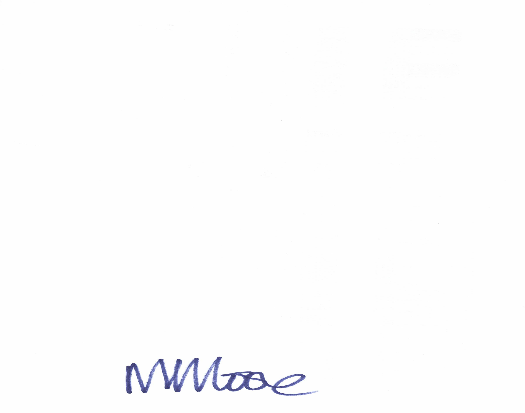 